INFORMATION PERSONNELLE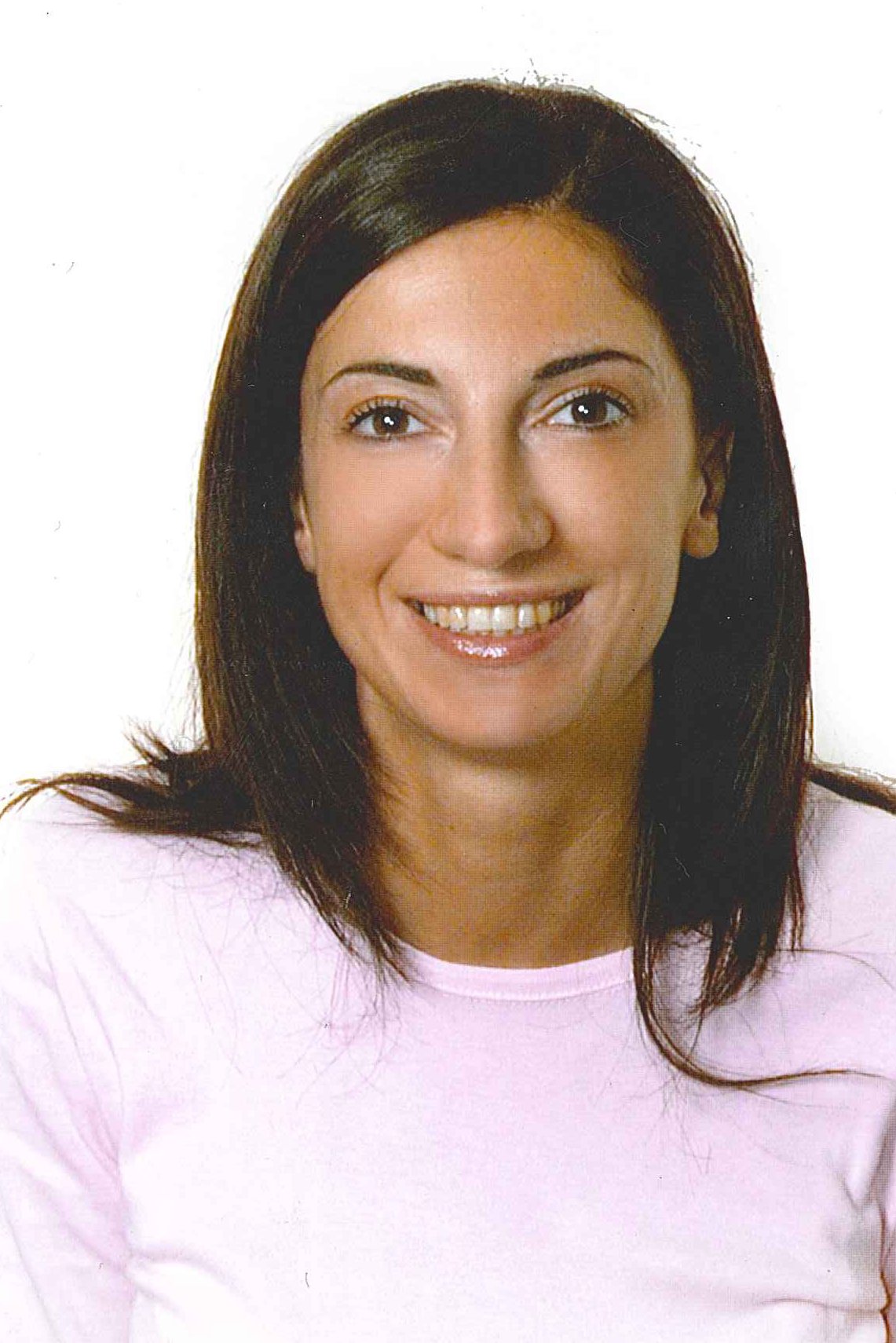 Date de Naissance: 20 octobre 1974, Milan    Nazionalité: ItalienneAdresse  : Via Cadorna, 8/133 	           20090 Buccinasco (MI)Téléphone: Cell. 347/ 2339459Courrier électronique:  mifinali@gmail.comWeb Site: www.guidaturisticamilano.orgEXPERIENCE PROFESSIONELLEJuin1997 – Aujourd’hui:Guide Culturel de Milan, Varèse et le Lac  Majeur:Je suis rattachée à différentes structures touristiques et agences de voyages comme “Touristic Center” et “Sull’Arte”.Je propose un programme de conférences permettant selon vos aspirations d’élargir vos connaissances en visitant les quartiers, les monuments, les parcs et jardins de Milan, Varèse e le Lac Majeur, ses musées, mais aussi ses environs. Accompagnateur et assistant de voyage:Je m’occupe de réserver les différentes prestations (transferts, chambres d’hôtels, excursions…)Je vérifie la qualité des services pendant les voyagesJ’assure que chacun a bien rempli les formalités nécessaires (visas, vaccins…) et participe aux procédures d’embarquement aérien.Hotesse d’Accueil  dans les foires et les SalonRéception et Information du publicJ’ai fréquemment une fonction de démonstratrice ou d’interprète.Traduction du francais et de l’anglais à l’italienTraduction médicales de l’anglais pour le Site Web Impulsi di Vitaminerali. (2011)Traduction de l’anglais et du francais du Manual Tecnique pour des gants ignifuges Traduction des Brochure Touristiquesristiques vers les langues anglaise et francaise.Octobre 1998 - Aujourd’hui:ALITALIA S.p.A. Hotesse de l’air à temps partielAccueil et embarquement des passagersProblem solving     Novembre 2004 - Mars 2007: NEXTWORLDTRAVEL Consultant en Voyages Développement de mon réseau  des clients Proposition d’ un large panel de services et de produits touristiques moyen/haut de gammeVoyages sur-mesureAgent de resérvationTraduction écrite d’un cours de Tourisme de Luxe de l’anglais Mars 1996:    Interprète à la Word Cup – International Skating Precision CompetitionAccueil du Team CanadienAssistence pendant la manifestation  (hotel,restaurant et transfers)FORMATIONTefl/Tesol  - Diplome d’Etude pour l’enseignement de l’Anglais comme Langue Etrangère (2012) – Tefl Express – Language Linl London SchoolCertificat Professionel de Guide Culturel pour Milan (2010) -AnglaisCertificat Professionel de Accompagnateur et assistant de voyage (2009) –  ( Anglais et Francais).Certificat Professionel de Guide Culturel pour Varèse (2008) – ( Anglais).South African Fundi (2006)–Cours de Tourisme à propos de l’Afrique du Sud.Maitrise en Tourisme Tourism et Communauté Local (2005) – Université de  Milano -  Bicocca.  100/110. Materia della tesi: Turismo Sostenibile e i Tour Operator. Il caso Ventaglio.Maitrise en Traduction et Interprétation – Francais – Italien/Anglais - Italien (1995/96) – Institut Supérieur  Silvio Pellico, Milano.Baccalaureat Linguistiques – Anglais, Francais et Espagnol (1993/94) - Lycée Linguistiques “A. Manzoni”, Milan. LANGUES Italien: Langue maternelle Anglais: Courant - lu, écrit et parléFrancais: Courant - lu,écrit et parléEspagnol: Connaissance de niveau lycée baccalaureatCONNAISANCE  INFORMATIQUEMicrosoft Office:Windows XP/Vista:  Certificat ECDLCours d’un GDS: Sabre (2006)CENTRE D’INTERETCusine : Passionné faire la cuisine italienneArt, Voyages et HistoireSport : Natation, Voller et SkiDivers : Cinéma, Musique,  Lecture : Les romans (de genre l’historique et medical)FINALI MICHAELA MONICA